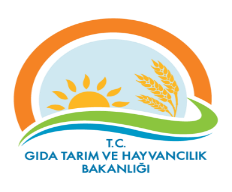 TEKİRDAĞ İL GIDA, TARIM ve HAYVANCILIK MÜDÜRLÜĞÜTEMEL SÜREÇ TANIM FORMUTEKİRDAĞ İL GIDA, TARIM ve HAYVANCILIK MÜDÜRLÜĞÜTEMEL SÜREÇ TANIM FORMUTEKİRDAĞ İL GIDA, TARIM ve HAYVANCILIK MÜDÜRLÜĞÜTEMEL SÜREÇ TANIM FORMUTEKİRDAĞ İL GIDA, TARIM ve HAYVANCILIK MÜDÜRLÜĞÜTEMEL SÜREÇ TANIM FORMUTEKİRDAĞ İL GIDA, TARIM ve HAYVANCILIK MÜDÜRLÜĞÜTEMEL SÜREÇ TANIM FORMUTEKİRDAĞ İL GIDA, TARIM ve HAYVANCILIK MÜDÜRLÜĞÜTEMEL SÜREÇ TANIM FORMUTEKİRDAĞ İL GIDA, TARIM ve HAYVANCILIK MÜDÜRLÜĞÜTEMEL SÜREÇ TANIM FORMUTEKİRDAĞ İL GIDA, TARIM ve HAYVANCILIK MÜDÜRLÜĞÜTEMEL SÜREÇ TANIM FORMUDokuman KoduDokuman KoduDokuman KoduDokuman KoduGTHB.59.İLM.KYS.024GTHB.59.İLM.KYS.024TEKİRDAĞ İL GIDA, TARIM ve HAYVANCILIK MÜDÜRLÜĞÜTEMEL SÜREÇ TANIM FORMUTEKİRDAĞ İL GIDA, TARIM ve HAYVANCILIK MÜDÜRLÜĞÜTEMEL SÜREÇ TANIM FORMUTEKİRDAĞ İL GIDA, TARIM ve HAYVANCILIK MÜDÜRLÜĞÜTEMEL SÜREÇ TANIM FORMUTEKİRDAĞ İL GIDA, TARIM ve HAYVANCILIK MÜDÜRLÜĞÜTEMEL SÜREÇ TANIM FORMUTEKİRDAĞ İL GIDA, TARIM ve HAYVANCILIK MÜDÜRLÜĞÜTEMEL SÜREÇ TANIM FORMUTEKİRDAĞ İL GIDA, TARIM ve HAYVANCILIK MÜDÜRLÜĞÜTEMEL SÜREÇ TANIM FORMUTEKİRDAĞ İL GIDA, TARIM ve HAYVANCILIK MÜDÜRLÜĞÜTEMEL SÜREÇ TANIM FORMUTEKİRDAĞ İL GIDA, TARIM ve HAYVANCILIK MÜDÜRLÜĞÜTEMEL SÜREÇ TANIM FORMUYayın TarihiYayın TarihiYayın TarihiYayın Tarihi05.02.201805.02.2018TEKİRDAĞ İL GIDA, TARIM ve HAYVANCILIK MÜDÜRLÜĞÜTEMEL SÜREÇ TANIM FORMUTEKİRDAĞ İL GIDA, TARIM ve HAYVANCILIK MÜDÜRLÜĞÜTEMEL SÜREÇ TANIM FORMUTEKİRDAĞ İL GIDA, TARIM ve HAYVANCILIK MÜDÜRLÜĞÜTEMEL SÜREÇ TANIM FORMUTEKİRDAĞ İL GIDA, TARIM ve HAYVANCILIK MÜDÜRLÜĞÜTEMEL SÜREÇ TANIM FORMUTEKİRDAĞ İL GIDA, TARIM ve HAYVANCILIK MÜDÜRLÜĞÜTEMEL SÜREÇ TANIM FORMUTEKİRDAĞ İL GIDA, TARIM ve HAYVANCILIK MÜDÜRLÜĞÜTEMEL SÜREÇ TANIM FORMUTEKİRDAĞ İL GIDA, TARIM ve HAYVANCILIK MÜDÜRLÜĞÜTEMEL SÜREÇ TANIM FORMUTEKİRDAĞ İL GIDA, TARIM ve HAYVANCILIK MÜDÜRLÜĞÜTEMEL SÜREÇ TANIM FORMUSayfa SayısıSayfa SayısıSayfa SayısıSayfa SayısıSüreç Adı Süreç Adı Süreç Adı SİVİL SAVUNMA İŞLERİ SİVİL SAVUNMA İŞLERİ SİVİL SAVUNMA İŞLERİ SİVİL SAVUNMA İŞLERİ SİVİL SAVUNMA İŞLERİ SİVİL SAVUNMA İŞLERİ SİVİL SAVUNMA İŞLERİ SİVİL SAVUNMA İŞLERİ SİVİL SAVUNMA İŞLERİ SİVİL SAVUNMA İŞLERİ SİVİL SAVUNMA İŞLERİ Süreç No:024Süreç No:024Süreç No:024Süreç No:024Süreç No:024Süreç TipiSüreç TipiSüreç TipiOPERASYONELOPERASYONELOPERASYONELOPERASYONELOPERASYONELOPERASYONELOPERASYONELOPERASYONELOPERASYONELOPERASYONELOPERASYONELOPERASYONELOPERASYONELOPERASYONELOPERASYONELOPERASYONELSüreç Sahibi  Süreç Sahibi  Süreç Sahibi  Gıda, Tarım ve Hayvancılık İl Müdürü Gıda, Tarım ve Hayvancılık İl Müdürü Gıda, Tarım ve Hayvancılık İl Müdürü Gıda, Tarım ve Hayvancılık İl Müdürü Gıda, Tarım ve Hayvancılık İl Müdürü Gıda, Tarım ve Hayvancılık İl Müdürü Gıda, Tarım ve Hayvancılık İl Müdürü Gıda, Tarım ve Hayvancılık İl Müdürü Gıda, Tarım ve Hayvancılık İl Müdürü Gıda, Tarım ve Hayvancılık İl Müdürü Gıda, Tarım ve Hayvancılık İl Müdürü Gıda, Tarım ve Hayvancılık İl Müdürü Gıda, Tarım ve Hayvancılık İl Müdürü Gıda, Tarım ve Hayvancılık İl Müdürü Gıda, Tarım ve Hayvancılık İl Müdürü Gıda, Tarım ve Hayvancılık İl Müdürü Süreç Sorumlusu/SorumlularıSüreç Sorumlusu/SorumlularıSüreç Sorumlusu/Sorumlularıİlgili İl Müdür Yardımcısı İlgili Şube Müdürü / İlçe Müdürü / Sivil Savunma Amiriilçeİlgili İl Müdür Yardımcısı İlgili Şube Müdürü / İlçe Müdürü / Sivil Savunma Amiriilçeİlgili İl Müdür Yardımcısı İlgili Şube Müdürü / İlçe Müdürü / Sivil Savunma Amiriilçeİlgili İl Müdür Yardımcısı İlgili Şube Müdürü / İlçe Müdürü / Sivil Savunma Amiriilçeİlgili İl Müdür Yardımcısı İlgili Şube Müdürü / İlçe Müdürü / Sivil Savunma Amiriilçeİlgili İl Müdür Yardımcısı İlgili Şube Müdürü / İlçe Müdürü / Sivil Savunma Amiriilçeİlgili İl Müdür Yardımcısı İlgili Şube Müdürü / İlçe Müdürü / Sivil Savunma Amiriilçeİlgili İl Müdür Yardımcısı İlgili Şube Müdürü / İlçe Müdürü / Sivil Savunma Amiriilçeİlgili İl Müdür Yardımcısı İlgili Şube Müdürü / İlçe Müdürü / Sivil Savunma Amiriilçeİlgili İl Müdür Yardımcısı İlgili Şube Müdürü / İlçe Müdürü / Sivil Savunma Amiriilçeİlgili İl Müdür Yardımcısı İlgili Şube Müdürü / İlçe Müdürü / Sivil Savunma Amiriilçeİlgili İl Müdür Yardımcısı İlgili Şube Müdürü / İlçe Müdürü / Sivil Savunma Amiriilçeİlgili İl Müdür Yardımcısı İlgili Şube Müdürü / İlçe Müdürü / Sivil Savunma Amiriilçeİlgili İl Müdür Yardımcısı İlgili Şube Müdürü / İlçe Müdürü / Sivil Savunma Amiriilçeİlgili İl Müdür Yardımcısı İlgili Şube Müdürü / İlçe Müdürü / Sivil Savunma Amiriilçeİlgili İl Müdür Yardımcısı İlgili Şube Müdürü / İlçe Müdürü / Sivil Savunma AmiriilçeSüreç UygulayıcılarıSüreç UygulayıcılarıSüreç UygulayıcılarıSivil Savunma Amiri İl Emniyet Müdürlüğü Sivil Savunma Amiri İl Emniyet Müdürlüğü Sivil Savunma Amiri İl Emniyet Müdürlüğü Sivil Savunma Amiri İl Emniyet Müdürlüğü Sivil Savunma Amiri İl Emniyet Müdürlüğü Sivil Savunma Amiri İl Emniyet Müdürlüğü Sivil Savunma Amiri İl Emniyet Müdürlüğü Sivil Savunma Amiri İl Emniyet Müdürlüğü Sivil Savunma Amiri İl Emniyet Müdürlüğü Sivil Savunma Amiri İl Emniyet Müdürlüğü Sivil Savunma Amiri İl Emniyet Müdürlüğü Sivil Savunma Amiri İl Emniyet Müdürlüğü Sivil Savunma Amiri İl Emniyet Müdürlüğü Sivil Savunma Amiri İl Emniyet Müdürlüğü Sivil Savunma Amiri İl Emniyet Müdürlüğü Sivil Savunma Amiri İl Emniyet Müdürlüğü SÜREÇ SINIRLARISÜREÇ SINIRLARISÜREÇ SINIRLARIBaşlangıç NoktasıBaşlangıç NoktasıBaşlangıç NoktasıBaşlangıç Noktasıİl Emniyet Müdürlüğü Özel Güvenlik denetimiİl Emniyet Müdürlüğü Özel Güvenlik denetimiİl Emniyet Müdürlüğü Özel Güvenlik denetimiİl Emniyet Müdürlüğü Özel Güvenlik denetimiİl Emniyet Müdürlüğü Özel Güvenlik denetimiİl Emniyet Müdürlüğü Özel Güvenlik denetimiİl Emniyet Müdürlüğü Özel Güvenlik denetimiİl Emniyet Müdürlüğü Özel Güvenlik denetimiİl Emniyet Müdürlüğü Özel Güvenlik denetimiİl Emniyet Müdürlüğü Özel Güvenlik denetimiİl Emniyet Müdürlüğü Özel Güvenlik denetimiİl Emniyet Müdürlüğü Özel Güvenlik denetimiSÜREÇ SINIRLARISÜREÇ SINIRLARISÜREÇ SINIRLARIBitiş NoktasıBitiş NoktasıBitiş NoktasıBitiş NoktasıDenetim sonucuDenetim sonucuDenetim sonucuDenetim sonucuDenetim sonucuDenetim sonucuDenetim sonucuDenetim sonucuDenetim sonucuDenetim sonucuDenetim sonucuDenetim sonucuGİRDİLERGİRDİLERGİRDİLERGİRDİLERGİRDİLERGİRDİLERGİRDİLERGİRDİLERGİRDİLERGİRDİLERGİRDİLERGİRDİLERGİRDİ SAĞLAYANLARGİRDİ SAĞLAYANLARGİRDİ SAĞLAYANLARGİRDİ SAĞLAYANLARGİRDİ SAĞLAYANLARGİRDİ SAĞLAYANLARGİRDİ SAĞLAYANLAREMNİYET MÜDÜRLÜĞÜ DENETLEME  PROSEDÖRÜ               İl Emniyet Müdürlüğü Özel Güvenlik Müdürlüğü İl Müdürlüğümüz Sivil Savunma Birimine bağlı Özel Güvenlik personelini her yıl zaman belirtmeden denetlemeye tabi tutmaktadır.          EMNİYET MÜDÜRLÜĞÜ DENETLEME SÜRECİ:           1-Denetim için gelen emniyet personelleri ilk olarak binadan giriş yapıp güvenlik personelini fiziksel olarak denetler.           2-Fiziksel denetimin ardından güvenlik noktasında bulunması gereken defter ve teçhizat kontrolünü yapar.            3-Sivil Savunma Birimine gelerek Özel Güvenlik dosyasında bulunması gereken Özel Güvenlik Şirket faaliyet izin belgesiniKurum Özel güvenlik izin belgesiniÖzel Güvenlik Kıyafet kataloğunuÖzel Güvenlik personelleri kimlik kartlarınıÖzel Güvenlik personeli Mali sorumluluk poliçe örnekleri ve bildirimleriniÖzel Güvenlik Sözleşme örneği ve bildirimleriKoruma Güvenlik planı ve bildirimleriHizmet içi Eğitim atış takip defteriGeçmiş yıllar denetleme çizelgesiKurum Silah Bulundurma izin belgesiniKurum Silah ruhsatınıSivil Savunma birimindeki yetkili personelden ister ve denetime başlar.EMNİYET MÜDÜRLÜĞÜ DENETLEME  PROSEDÖRÜ               İl Emniyet Müdürlüğü Özel Güvenlik Müdürlüğü İl Müdürlüğümüz Sivil Savunma Birimine bağlı Özel Güvenlik personelini her yıl zaman belirtmeden denetlemeye tabi tutmaktadır.          EMNİYET MÜDÜRLÜĞÜ DENETLEME SÜRECİ:           1-Denetim için gelen emniyet personelleri ilk olarak binadan giriş yapıp güvenlik personelini fiziksel olarak denetler.           2-Fiziksel denetimin ardından güvenlik noktasında bulunması gereken defter ve teçhizat kontrolünü yapar.            3-Sivil Savunma Birimine gelerek Özel Güvenlik dosyasında bulunması gereken Özel Güvenlik Şirket faaliyet izin belgesiniKurum Özel güvenlik izin belgesiniÖzel Güvenlik Kıyafet kataloğunuÖzel Güvenlik personelleri kimlik kartlarınıÖzel Güvenlik personeli Mali sorumluluk poliçe örnekleri ve bildirimleriniÖzel Güvenlik Sözleşme örneği ve bildirimleriKoruma Güvenlik planı ve bildirimleriHizmet içi Eğitim atış takip defteriGeçmiş yıllar denetleme çizelgesiKurum Silah Bulundurma izin belgesiniKurum Silah ruhsatınıSivil Savunma birimindeki yetkili personelden ister ve denetime başlar.EMNİYET MÜDÜRLÜĞÜ DENETLEME  PROSEDÖRÜ               İl Emniyet Müdürlüğü Özel Güvenlik Müdürlüğü İl Müdürlüğümüz Sivil Savunma Birimine bağlı Özel Güvenlik personelini her yıl zaman belirtmeden denetlemeye tabi tutmaktadır.          EMNİYET MÜDÜRLÜĞÜ DENETLEME SÜRECİ:           1-Denetim için gelen emniyet personelleri ilk olarak binadan giriş yapıp güvenlik personelini fiziksel olarak denetler.           2-Fiziksel denetimin ardından güvenlik noktasında bulunması gereken defter ve teçhizat kontrolünü yapar.            3-Sivil Savunma Birimine gelerek Özel Güvenlik dosyasında bulunması gereken Özel Güvenlik Şirket faaliyet izin belgesiniKurum Özel güvenlik izin belgesiniÖzel Güvenlik Kıyafet kataloğunuÖzel Güvenlik personelleri kimlik kartlarınıÖzel Güvenlik personeli Mali sorumluluk poliçe örnekleri ve bildirimleriniÖzel Güvenlik Sözleşme örneği ve bildirimleriKoruma Güvenlik planı ve bildirimleriHizmet içi Eğitim atış takip defteriGeçmiş yıllar denetleme çizelgesiKurum Silah Bulundurma izin belgesiniKurum Silah ruhsatınıSivil Savunma birimindeki yetkili personelden ister ve denetime başlar.EMNİYET MÜDÜRLÜĞÜ DENETLEME  PROSEDÖRÜ               İl Emniyet Müdürlüğü Özel Güvenlik Müdürlüğü İl Müdürlüğümüz Sivil Savunma Birimine bağlı Özel Güvenlik personelini her yıl zaman belirtmeden denetlemeye tabi tutmaktadır.          EMNİYET MÜDÜRLÜĞÜ DENETLEME SÜRECİ:           1-Denetim için gelen emniyet personelleri ilk olarak binadan giriş yapıp güvenlik personelini fiziksel olarak denetler.           2-Fiziksel denetimin ardından güvenlik noktasında bulunması gereken defter ve teçhizat kontrolünü yapar.            3-Sivil Savunma Birimine gelerek Özel Güvenlik dosyasında bulunması gereken Özel Güvenlik Şirket faaliyet izin belgesiniKurum Özel güvenlik izin belgesiniÖzel Güvenlik Kıyafet kataloğunuÖzel Güvenlik personelleri kimlik kartlarınıÖzel Güvenlik personeli Mali sorumluluk poliçe örnekleri ve bildirimleriniÖzel Güvenlik Sözleşme örneği ve bildirimleriKoruma Güvenlik planı ve bildirimleriHizmet içi Eğitim atış takip defteriGeçmiş yıllar denetleme çizelgesiKurum Silah Bulundurma izin belgesiniKurum Silah ruhsatınıSivil Savunma birimindeki yetkili personelden ister ve denetime başlar.EMNİYET MÜDÜRLÜĞÜ DENETLEME  PROSEDÖRÜ               İl Emniyet Müdürlüğü Özel Güvenlik Müdürlüğü İl Müdürlüğümüz Sivil Savunma Birimine bağlı Özel Güvenlik personelini her yıl zaman belirtmeden denetlemeye tabi tutmaktadır.          EMNİYET MÜDÜRLÜĞÜ DENETLEME SÜRECİ:           1-Denetim için gelen emniyet personelleri ilk olarak binadan giriş yapıp güvenlik personelini fiziksel olarak denetler.           2-Fiziksel denetimin ardından güvenlik noktasında bulunması gereken defter ve teçhizat kontrolünü yapar.            3-Sivil Savunma Birimine gelerek Özel Güvenlik dosyasında bulunması gereken Özel Güvenlik Şirket faaliyet izin belgesiniKurum Özel güvenlik izin belgesiniÖzel Güvenlik Kıyafet kataloğunuÖzel Güvenlik personelleri kimlik kartlarınıÖzel Güvenlik personeli Mali sorumluluk poliçe örnekleri ve bildirimleriniÖzel Güvenlik Sözleşme örneği ve bildirimleriKoruma Güvenlik planı ve bildirimleriHizmet içi Eğitim atış takip defteriGeçmiş yıllar denetleme çizelgesiKurum Silah Bulundurma izin belgesiniKurum Silah ruhsatınıSivil Savunma birimindeki yetkili personelden ister ve denetime başlar.EMNİYET MÜDÜRLÜĞÜ DENETLEME  PROSEDÖRÜ               İl Emniyet Müdürlüğü Özel Güvenlik Müdürlüğü İl Müdürlüğümüz Sivil Savunma Birimine bağlı Özel Güvenlik personelini her yıl zaman belirtmeden denetlemeye tabi tutmaktadır.          EMNİYET MÜDÜRLÜĞÜ DENETLEME SÜRECİ:           1-Denetim için gelen emniyet personelleri ilk olarak binadan giriş yapıp güvenlik personelini fiziksel olarak denetler.           2-Fiziksel denetimin ardından güvenlik noktasında bulunması gereken defter ve teçhizat kontrolünü yapar.            3-Sivil Savunma Birimine gelerek Özel Güvenlik dosyasında bulunması gereken Özel Güvenlik Şirket faaliyet izin belgesiniKurum Özel güvenlik izin belgesiniÖzel Güvenlik Kıyafet kataloğunuÖzel Güvenlik personelleri kimlik kartlarınıÖzel Güvenlik personeli Mali sorumluluk poliçe örnekleri ve bildirimleriniÖzel Güvenlik Sözleşme örneği ve bildirimleriKoruma Güvenlik planı ve bildirimleriHizmet içi Eğitim atış takip defteriGeçmiş yıllar denetleme çizelgesiKurum Silah Bulundurma izin belgesiniKurum Silah ruhsatınıSivil Savunma birimindeki yetkili personelden ister ve denetime başlar.EMNİYET MÜDÜRLÜĞÜ DENETLEME  PROSEDÖRÜ               İl Emniyet Müdürlüğü Özel Güvenlik Müdürlüğü İl Müdürlüğümüz Sivil Savunma Birimine bağlı Özel Güvenlik personelini her yıl zaman belirtmeden denetlemeye tabi tutmaktadır.          EMNİYET MÜDÜRLÜĞÜ DENETLEME SÜRECİ:           1-Denetim için gelen emniyet personelleri ilk olarak binadan giriş yapıp güvenlik personelini fiziksel olarak denetler.           2-Fiziksel denetimin ardından güvenlik noktasında bulunması gereken defter ve teçhizat kontrolünü yapar.            3-Sivil Savunma Birimine gelerek Özel Güvenlik dosyasında bulunması gereken Özel Güvenlik Şirket faaliyet izin belgesiniKurum Özel güvenlik izin belgesiniÖzel Güvenlik Kıyafet kataloğunuÖzel Güvenlik personelleri kimlik kartlarınıÖzel Güvenlik personeli Mali sorumluluk poliçe örnekleri ve bildirimleriniÖzel Güvenlik Sözleşme örneği ve bildirimleriKoruma Güvenlik planı ve bildirimleriHizmet içi Eğitim atış takip defteriGeçmiş yıllar denetleme çizelgesiKurum Silah Bulundurma izin belgesiniKurum Silah ruhsatınıSivil Savunma birimindeki yetkili personelden ister ve denetime başlar.EMNİYET MÜDÜRLÜĞÜ DENETLEME  PROSEDÖRÜ               İl Emniyet Müdürlüğü Özel Güvenlik Müdürlüğü İl Müdürlüğümüz Sivil Savunma Birimine bağlı Özel Güvenlik personelini her yıl zaman belirtmeden denetlemeye tabi tutmaktadır.          EMNİYET MÜDÜRLÜĞÜ DENETLEME SÜRECİ:           1-Denetim için gelen emniyet personelleri ilk olarak binadan giriş yapıp güvenlik personelini fiziksel olarak denetler.           2-Fiziksel denetimin ardından güvenlik noktasında bulunması gereken defter ve teçhizat kontrolünü yapar.            3-Sivil Savunma Birimine gelerek Özel Güvenlik dosyasında bulunması gereken Özel Güvenlik Şirket faaliyet izin belgesiniKurum Özel güvenlik izin belgesiniÖzel Güvenlik Kıyafet kataloğunuÖzel Güvenlik personelleri kimlik kartlarınıÖzel Güvenlik personeli Mali sorumluluk poliçe örnekleri ve bildirimleriniÖzel Güvenlik Sözleşme örneği ve bildirimleriKoruma Güvenlik planı ve bildirimleriHizmet içi Eğitim atış takip defteriGeçmiş yıllar denetleme çizelgesiKurum Silah Bulundurma izin belgesiniKurum Silah ruhsatınıSivil Savunma birimindeki yetkili personelden ister ve denetime başlar.EMNİYET MÜDÜRLÜĞÜ DENETLEME  PROSEDÖRÜ               İl Emniyet Müdürlüğü Özel Güvenlik Müdürlüğü İl Müdürlüğümüz Sivil Savunma Birimine bağlı Özel Güvenlik personelini her yıl zaman belirtmeden denetlemeye tabi tutmaktadır.          EMNİYET MÜDÜRLÜĞÜ DENETLEME SÜRECİ:           1-Denetim için gelen emniyet personelleri ilk olarak binadan giriş yapıp güvenlik personelini fiziksel olarak denetler.           2-Fiziksel denetimin ardından güvenlik noktasında bulunması gereken defter ve teçhizat kontrolünü yapar.            3-Sivil Savunma Birimine gelerek Özel Güvenlik dosyasında bulunması gereken Özel Güvenlik Şirket faaliyet izin belgesiniKurum Özel güvenlik izin belgesiniÖzel Güvenlik Kıyafet kataloğunuÖzel Güvenlik personelleri kimlik kartlarınıÖzel Güvenlik personeli Mali sorumluluk poliçe örnekleri ve bildirimleriniÖzel Güvenlik Sözleşme örneği ve bildirimleriKoruma Güvenlik planı ve bildirimleriHizmet içi Eğitim atış takip defteriGeçmiş yıllar denetleme çizelgesiKurum Silah Bulundurma izin belgesiniKurum Silah ruhsatınıSivil Savunma birimindeki yetkili personelden ister ve denetime başlar.EMNİYET MÜDÜRLÜĞÜ DENETLEME  PROSEDÖRÜ               İl Emniyet Müdürlüğü Özel Güvenlik Müdürlüğü İl Müdürlüğümüz Sivil Savunma Birimine bağlı Özel Güvenlik personelini her yıl zaman belirtmeden denetlemeye tabi tutmaktadır.          EMNİYET MÜDÜRLÜĞÜ DENETLEME SÜRECİ:           1-Denetim için gelen emniyet personelleri ilk olarak binadan giriş yapıp güvenlik personelini fiziksel olarak denetler.           2-Fiziksel denetimin ardından güvenlik noktasında bulunması gereken defter ve teçhizat kontrolünü yapar.            3-Sivil Savunma Birimine gelerek Özel Güvenlik dosyasında bulunması gereken Özel Güvenlik Şirket faaliyet izin belgesiniKurum Özel güvenlik izin belgesiniÖzel Güvenlik Kıyafet kataloğunuÖzel Güvenlik personelleri kimlik kartlarınıÖzel Güvenlik personeli Mali sorumluluk poliçe örnekleri ve bildirimleriniÖzel Güvenlik Sözleşme örneği ve bildirimleriKoruma Güvenlik planı ve bildirimleriHizmet içi Eğitim atış takip defteriGeçmiş yıllar denetleme çizelgesiKurum Silah Bulundurma izin belgesiniKurum Silah ruhsatınıSivil Savunma birimindeki yetkili personelden ister ve denetime başlar.EMNİYET MÜDÜRLÜĞÜ DENETLEME  PROSEDÖRÜ               İl Emniyet Müdürlüğü Özel Güvenlik Müdürlüğü İl Müdürlüğümüz Sivil Savunma Birimine bağlı Özel Güvenlik personelini her yıl zaman belirtmeden denetlemeye tabi tutmaktadır.          EMNİYET MÜDÜRLÜĞÜ DENETLEME SÜRECİ:           1-Denetim için gelen emniyet personelleri ilk olarak binadan giriş yapıp güvenlik personelini fiziksel olarak denetler.           2-Fiziksel denetimin ardından güvenlik noktasında bulunması gereken defter ve teçhizat kontrolünü yapar.            3-Sivil Savunma Birimine gelerek Özel Güvenlik dosyasında bulunması gereken Özel Güvenlik Şirket faaliyet izin belgesiniKurum Özel güvenlik izin belgesiniÖzel Güvenlik Kıyafet kataloğunuÖzel Güvenlik personelleri kimlik kartlarınıÖzel Güvenlik personeli Mali sorumluluk poliçe örnekleri ve bildirimleriniÖzel Güvenlik Sözleşme örneği ve bildirimleriKoruma Güvenlik planı ve bildirimleriHizmet içi Eğitim atış takip defteriGeçmiş yıllar denetleme çizelgesiKurum Silah Bulundurma izin belgesiniKurum Silah ruhsatınıSivil Savunma birimindeki yetkili personelden ister ve denetime başlar.EMNİYET MÜDÜRLÜĞÜ DENETLEME  PROSEDÖRÜ               İl Emniyet Müdürlüğü Özel Güvenlik Müdürlüğü İl Müdürlüğümüz Sivil Savunma Birimine bağlı Özel Güvenlik personelini her yıl zaman belirtmeden denetlemeye tabi tutmaktadır.          EMNİYET MÜDÜRLÜĞÜ DENETLEME SÜRECİ:           1-Denetim için gelen emniyet personelleri ilk olarak binadan giriş yapıp güvenlik personelini fiziksel olarak denetler.           2-Fiziksel denetimin ardından güvenlik noktasında bulunması gereken defter ve teçhizat kontrolünü yapar.            3-Sivil Savunma Birimine gelerek Özel Güvenlik dosyasında bulunması gereken Özel Güvenlik Şirket faaliyet izin belgesiniKurum Özel güvenlik izin belgesiniÖzel Güvenlik Kıyafet kataloğunuÖzel Güvenlik personelleri kimlik kartlarınıÖzel Güvenlik personeli Mali sorumluluk poliçe örnekleri ve bildirimleriniÖzel Güvenlik Sözleşme örneği ve bildirimleriKoruma Güvenlik planı ve bildirimleriHizmet içi Eğitim atış takip defteriGeçmiş yıllar denetleme çizelgesiKurum Silah Bulundurma izin belgesiniKurum Silah ruhsatınıSivil Savunma birimindeki yetkili personelden ister ve denetime başlar.İl Emniyet Müdürlüğü Güvenlik Şube Müdürlüğü EkibiGTHB İl Müdürlüğüİl Emniyet Müdürlüğü Güvenlik Şube Müdürlüğü EkibiGTHB İl Müdürlüğüİl Emniyet Müdürlüğü Güvenlik Şube Müdürlüğü EkibiGTHB İl Müdürlüğüİl Emniyet Müdürlüğü Güvenlik Şube Müdürlüğü EkibiGTHB İl Müdürlüğüİl Emniyet Müdürlüğü Güvenlik Şube Müdürlüğü EkibiGTHB İl Müdürlüğüİl Emniyet Müdürlüğü Güvenlik Şube Müdürlüğü EkibiGTHB İl Müdürlüğüİl Emniyet Müdürlüğü Güvenlik Şube Müdürlüğü EkibiGTHB İl MüdürlüğüÇIKTILARÇIKTILARÇIKTILARÇIKTILARÇIKTILARÇIKTILARÇIKTILARÇIKTILARÇIKTILARÇIKTILARÇIKTILARÇIKTILARÇIKTI ALICILARIÇIKTI ALICILARIÇIKTI ALICILARIÇIKTI ALICILARIÇIKTI ALICILARIÇIKTI ALICILARIÇIKTI ALICILARI          Yukarıda belirtilen 3 maddelik süreç için gerekli belgeler Denetime gelen ekibe verilir. Gelen ekibin dosyalar üzerinde çalışma yapabilmesi için oda tahsisi yapılır, çalışma bitiminde verilen dosya ve evraklar geri alınır, ekibin yaptığı inceleme sonucu tutanak okunarak imzalanır. Tutanakta belirtilen eksiklikler var ise yasal süreleri içinde tamamlanarak İl Emniyet Müdürlüğü Güvenlik Şube Müdürlüğüne resmi yazı ile bildirilir.          Yukarıda belirtilen 3 maddelik süreç için gerekli belgeler Denetime gelen ekibe verilir. Gelen ekibin dosyalar üzerinde çalışma yapabilmesi için oda tahsisi yapılır, çalışma bitiminde verilen dosya ve evraklar geri alınır, ekibin yaptığı inceleme sonucu tutanak okunarak imzalanır. Tutanakta belirtilen eksiklikler var ise yasal süreleri içinde tamamlanarak İl Emniyet Müdürlüğü Güvenlik Şube Müdürlüğüne resmi yazı ile bildirilir.          Yukarıda belirtilen 3 maddelik süreç için gerekli belgeler Denetime gelen ekibe verilir. Gelen ekibin dosyalar üzerinde çalışma yapabilmesi için oda tahsisi yapılır, çalışma bitiminde verilen dosya ve evraklar geri alınır, ekibin yaptığı inceleme sonucu tutanak okunarak imzalanır. Tutanakta belirtilen eksiklikler var ise yasal süreleri içinde tamamlanarak İl Emniyet Müdürlüğü Güvenlik Şube Müdürlüğüne resmi yazı ile bildirilir.          Yukarıda belirtilen 3 maddelik süreç için gerekli belgeler Denetime gelen ekibe verilir. Gelen ekibin dosyalar üzerinde çalışma yapabilmesi için oda tahsisi yapılır, çalışma bitiminde verilen dosya ve evraklar geri alınır, ekibin yaptığı inceleme sonucu tutanak okunarak imzalanır. Tutanakta belirtilen eksiklikler var ise yasal süreleri içinde tamamlanarak İl Emniyet Müdürlüğü Güvenlik Şube Müdürlüğüne resmi yazı ile bildirilir.          Yukarıda belirtilen 3 maddelik süreç için gerekli belgeler Denetime gelen ekibe verilir. Gelen ekibin dosyalar üzerinde çalışma yapabilmesi için oda tahsisi yapılır, çalışma bitiminde verilen dosya ve evraklar geri alınır, ekibin yaptığı inceleme sonucu tutanak okunarak imzalanır. Tutanakta belirtilen eksiklikler var ise yasal süreleri içinde tamamlanarak İl Emniyet Müdürlüğü Güvenlik Şube Müdürlüğüne resmi yazı ile bildirilir.          Yukarıda belirtilen 3 maddelik süreç için gerekli belgeler Denetime gelen ekibe verilir. Gelen ekibin dosyalar üzerinde çalışma yapabilmesi için oda tahsisi yapılır, çalışma bitiminde verilen dosya ve evraklar geri alınır, ekibin yaptığı inceleme sonucu tutanak okunarak imzalanır. Tutanakta belirtilen eksiklikler var ise yasal süreleri içinde tamamlanarak İl Emniyet Müdürlüğü Güvenlik Şube Müdürlüğüne resmi yazı ile bildirilir.          Yukarıda belirtilen 3 maddelik süreç için gerekli belgeler Denetime gelen ekibe verilir. Gelen ekibin dosyalar üzerinde çalışma yapabilmesi için oda tahsisi yapılır, çalışma bitiminde verilen dosya ve evraklar geri alınır, ekibin yaptığı inceleme sonucu tutanak okunarak imzalanır. Tutanakta belirtilen eksiklikler var ise yasal süreleri içinde tamamlanarak İl Emniyet Müdürlüğü Güvenlik Şube Müdürlüğüne resmi yazı ile bildirilir.          Yukarıda belirtilen 3 maddelik süreç için gerekli belgeler Denetime gelen ekibe verilir. Gelen ekibin dosyalar üzerinde çalışma yapabilmesi için oda tahsisi yapılır, çalışma bitiminde verilen dosya ve evraklar geri alınır, ekibin yaptığı inceleme sonucu tutanak okunarak imzalanır. Tutanakta belirtilen eksiklikler var ise yasal süreleri içinde tamamlanarak İl Emniyet Müdürlüğü Güvenlik Şube Müdürlüğüne resmi yazı ile bildirilir.          Yukarıda belirtilen 3 maddelik süreç için gerekli belgeler Denetime gelen ekibe verilir. Gelen ekibin dosyalar üzerinde çalışma yapabilmesi için oda tahsisi yapılır, çalışma bitiminde verilen dosya ve evraklar geri alınır, ekibin yaptığı inceleme sonucu tutanak okunarak imzalanır. Tutanakta belirtilen eksiklikler var ise yasal süreleri içinde tamamlanarak İl Emniyet Müdürlüğü Güvenlik Şube Müdürlüğüne resmi yazı ile bildirilir.          Yukarıda belirtilen 3 maddelik süreç için gerekli belgeler Denetime gelen ekibe verilir. Gelen ekibin dosyalar üzerinde çalışma yapabilmesi için oda tahsisi yapılır, çalışma bitiminde verilen dosya ve evraklar geri alınır, ekibin yaptığı inceleme sonucu tutanak okunarak imzalanır. Tutanakta belirtilen eksiklikler var ise yasal süreleri içinde tamamlanarak İl Emniyet Müdürlüğü Güvenlik Şube Müdürlüğüne resmi yazı ile bildirilir.          Yukarıda belirtilen 3 maddelik süreç için gerekli belgeler Denetime gelen ekibe verilir. Gelen ekibin dosyalar üzerinde çalışma yapabilmesi için oda tahsisi yapılır, çalışma bitiminde verilen dosya ve evraklar geri alınır, ekibin yaptığı inceleme sonucu tutanak okunarak imzalanır. Tutanakta belirtilen eksiklikler var ise yasal süreleri içinde tamamlanarak İl Emniyet Müdürlüğü Güvenlik Şube Müdürlüğüne resmi yazı ile bildirilir.          Yukarıda belirtilen 3 maddelik süreç için gerekli belgeler Denetime gelen ekibe verilir. Gelen ekibin dosyalar üzerinde çalışma yapabilmesi için oda tahsisi yapılır, çalışma bitiminde verilen dosya ve evraklar geri alınır, ekibin yaptığı inceleme sonucu tutanak okunarak imzalanır. Tutanakta belirtilen eksiklikler var ise yasal süreleri içinde tamamlanarak İl Emniyet Müdürlüğü Güvenlik Şube Müdürlüğüne resmi yazı ile bildirilir.İl Emniyet Müdürlüğü Güvenlik Şube Müdürlüğü Ekibi İl Emniyet Müdürlüğü Güvenlik Şube Müdürlüğü Ekibi İl Emniyet Müdürlüğü Güvenlik Şube Müdürlüğü Ekibi İl Emniyet Müdürlüğü Güvenlik Şube Müdürlüğü Ekibi İl Emniyet Müdürlüğü Güvenlik Şube Müdürlüğü Ekibi İl Emniyet Müdürlüğü Güvenlik Şube Müdürlüğü Ekibi İl Emniyet Müdürlüğü Güvenlik Şube Müdürlüğü Ekibi KAYNAKLARKAYNAKLARKAYNAKLARKAYNAKLARKAYNAKLARKAYNAKLARKAYNAKLARKAYNAKLARKAYNAKLARKAYNAKLARKAYNAKLARKAYNAKLARKAYNAKLARKAYNAKLARKAYNAKLARKAYNAKLARKAYNAKLARKAYNAKLARKAYNAKLARProses Kaynakları:İnsan kaynağıAraç, Ekipman, vb.EBYS (Elektronik Belge Yönetim Sistemi)Tebliğler ve Genelgelerİlgili  tüm mevzuat.7126 Sayılı Sivil Savunma Kanunu5188 Saylı Özel Güvenlik KanunuProses Kaynakları:İnsan kaynağıAraç, Ekipman, vb.EBYS (Elektronik Belge Yönetim Sistemi)Tebliğler ve Genelgelerİlgili  tüm mevzuat.7126 Sayılı Sivil Savunma Kanunu5188 Saylı Özel Güvenlik KanunuProses Kaynakları:İnsan kaynağıAraç, Ekipman, vb.EBYS (Elektronik Belge Yönetim Sistemi)Tebliğler ve Genelgelerİlgili  tüm mevzuat.7126 Sayılı Sivil Savunma Kanunu5188 Saylı Özel Güvenlik KanunuProses Kaynakları:İnsan kaynağıAraç, Ekipman, vb.EBYS (Elektronik Belge Yönetim Sistemi)Tebliğler ve Genelgelerİlgili  tüm mevzuat.7126 Sayılı Sivil Savunma Kanunu5188 Saylı Özel Güvenlik KanunuProses Kaynakları:İnsan kaynağıAraç, Ekipman, vb.EBYS (Elektronik Belge Yönetim Sistemi)Tebliğler ve Genelgelerİlgili  tüm mevzuat.7126 Sayılı Sivil Savunma Kanunu5188 Saylı Özel Güvenlik KanunuProses Kaynakları:İnsan kaynağıAraç, Ekipman, vb.EBYS (Elektronik Belge Yönetim Sistemi)Tebliğler ve Genelgelerİlgili  tüm mevzuat.7126 Sayılı Sivil Savunma Kanunu5188 Saylı Özel Güvenlik KanunuProses Kaynakları:İnsan kaynağıAraç, Ekipman, vb.EBYS (Elektronik Belge Yönetim Sistemi)Tebliğler ve Genelgelerİlgili  tüm mevzuat.7126 Sayılı Sivil Savunma Kanunu5188 Saylı Özel Güvenlik KanunuProses Kaynakları:İnsan kaynağıAraç, Ekipman, vb.EBYS (Elektronik Belge Yönetim Sistemi)Tebliğler ve Genelgelerİlgili  tüm mevzuat.7126 Sayılı Sivil Savunma Kanunu5188 Saylı Özel Güvenlik KanunuProses Kaynakları:İnsan kaynağıAraç, Ekipman, vb.EBYS (Elektronik Belge Yönetim Sistemi)Tebliğler ve Genelgelerİlgili  tüm mevzuat.7126 Sayılı Sivil Savunma Kanunu5188 Saylı Özel Güvenlik KanunuProses Kaynakları:İnsan kaynağıAraç, Ekipman, vb.EBYS (Elektronik Belge Yönetim Sistemi)Tebliğler ve Genelgelerİlgili  tüm mevzuat.7126 Sayılı Sivil Savunma Kanunu5188 Saylı Özel Güvenlik KanunuProses Kaynakları:İnsan kaynağıAraç, Ekipman, vb.EBYS (Elektronik Belge Yönetim Sistemi)Tebliğler ve Genelgelerİlgili  tüm mevzuat.7126 Sayılı Sivil Savunma Kanunu5188 Saylı Özel Güvenlik KanunuProses Kaynakları:İnsan kaynağıAraç, Ekipman, vb.EBYS (Elektronik Belge Yönetim Sistemi)Tebliğler ve Genelgelerİlgili  tüm mevzuat.7126 Sayılı Sivil Savunma Kanunu5188 Saylı Özel Güvenlik KanunuProses Kaynakları:İnsan kaynağıAraç, Ekipman, vb.EBYS (Elektronik Belge Yönetim Sistemi)Tebliğler ve Genelgelerİlgili  tüm mevzuat.7126 Sayılı Sivil Savunma Kanunu5188 Saylı Özel Güvenlik KanunuProses Kaynakları:İnsan kaynağıAraç, Ekipman, vb.EBYS (Elektronik Belge Yönetim Sistemi)Tebliğler ve Genelgelerİlgili  tüm mevzuat.7126 Sayılı Sivil Savunma Kanunu5188 Saylı Özel Güvenlik KanunuProses Kaynakları:İnsan kaynağıAraç, Ekipman, vb.EBYS (Elektronik Belge Yönetim Sistemi)Tebliğler ve Genelgelerİlgili  tüm mevzuat.7126 Sayılı Sivil Savunma Kanunu5188 Saylı Özel Güvenlik KanunuProses Kaynakları:İnsan kaynağıAraç, Ekipman, vb.EBYS (Elektronik Belge Yönetim Sistemi)Tebliğler ve Genelgelerİlgili  tüm mevzuat.7126 Sayılı Sivil Savunma Kanunu5188 Saylı Özel Güvenlik KanunuProses Kaynakları:İnsan kaynağıAraç, Ekipman, vb.EBYS (Elektronik Belge Yönetim Sistemi)Tebliğler ve Genelgelerİlgili  tüm mevzuat.7126 Sayılı Sivil Savunma Kanunu5188 Saylı Özel Güvenlik KanunuProses Kaynakları:İnsan kaynağıAraç, Ekipman, vb.EBYS (Elektronik Belge Yönetim Sistemi)Tebliğler ve Genelgelerİlgili  tüm mevzuat.7126 Sayılı Sivil Savunma Kanunu5188 Saylı Özel Güvenlik KanunuProses Kaynakları:İnsan kaynağıAraç, Ekipman, vb.EBYS (Elektronik Belge Yönetim Sistemi)Tebliğler ve Genelgelerİlgili  tüm mevzuat.7126 Sayılı Sivil Savunma Kanunu5188 Saylı Özel Güvenlik KanunuBAĞLAMBAĞLAMBAĞLAMBAĞLAMBAĞLAMBAĞLAMBAĞLAMBAĞLAMBAĞLAMBAĞLAMBAĞLAMBAĞLAMBAĞLAMBAĞLAMBAĞLAMBAĞLAMBAĞLAMBAĞLAMBAĞLAMİÇ HUSUSLARİÇ HUSUSLARİÇ HUSUSLARİÇ HUSUSLARİÇ HUSUSLARİÇ HUSUSLARİÇ HUSUSLARİÇ HUSUSLARDIŞ HUSUSLARDIŞ HUSUSLARDIŞ HUSUSLARDIŞ HUSUSLARDIŞ HUSUSLARDIŞ HUSUSLARDIŞ HUSUSLARDIŞ HUSUSLARİLGİLİ TARAFLARİLGİLİ TARAFLARİLGİLİ TARAFLAROrganizasyonel yapıPersonel yeterliliği ve yetkinliğiAlt yapının yeterliliğiTeknolojik kapasitenin yeterliliği, güncelliğiKurum kültürü (aidiyet, alışkanlıklar, bilgi alışverişi vb.)Yasal DüzenlemelerSüreç performansıOrganizasyonel yapıPersonel yeterliliği ve yetkinliğiAlt yapının yeterliliğiTeknolojik kapasitenin yeterliliği, güncelliğiKurum kültürü (aidiyet, alışkanlıklar, bilgi alışverişi vb.)Yasal DüzenlemelerSüreç performansıOrganizasyonel yapıPersonel yeterliliği ve yetkinliğiAlt yapının yeterliliğiTeknolojik kapasitenin yeterliliği, güncelliğiKurum kültürü (aidiyet, alışkanlıklar, bilgi alışverişi vb.)Yasal DüzenlemelerSüreç performansıOrganizasyonel yapıPersonel yeterliliği ve yetkinliğiAlt yapının yeterliliğiTeknolojik kapasitenin yeterliliği, güncelliğiKurum kültürü (aidiyet, alışkanlıklar, bilgi alışverişi vb.)Yasal DüzenlemelerSüreç performansıOrganizasyonel yapıPersonel yeterliliği ve yetkinliğiAlt yapının yeterliliğiTeknolojik kapasitenin yeterliliği, güncelliğiKurum kültürü (aidiyet, alışkanlıklar, bilgi alışverişi vb.)Yasal DüzenlemelerSüreç performansıOrganizasyonel yapıPersonel yeterliliği ve yetkinliğiAlt yapının yeterliliğiTeknolojik kapasitenin yeterliliği, güncelliğiKurum kültürü (aidiyet, alışkanlıklar, bilgi alışverişi vb.)Yasal DüzenlemelerSüreç performansıOrganizasyonel yapıPersonel yeterliliği ve yetkinliğiAlt yapının yeterliliğiTeknolojik kapasitenin yeterliliği, güncelliğiKurum kültürü (aidiyet, alışkanlıklar, bilgi alışverişi vb.)Yasal DüzenlemelerSüreç performansıOrganizasyonel yapıPersonel yeterliliği ve yetkinliğiAlt yapının yeterliliğiTeknolojik kapasitenin yeterliliği, güncelliğiKurum kültürü (aidiyet, alışkanlıklar, bilgi alışverişi vb.)Yasal DüzenlemelerSüreç performansıHükümet programıEkonomik durum (ulusal ve uluslararası)Diğer Kamu Kurum ve Kuruluşlarının düzenlemeleriPolitik faktörlerTeknolojik gelişmelerDoğal afetlerSavaş, terör, güvenlikHükümet programıEkonomik durum (ulusal ve uluslararası)Diğer Kamu Kurum ve Kuruluşlarının düzenlemeleriPolitik faktörlerTeknolojik gelişmelerDoğal afetlerSavaş, terör, güvenlikHükümet programıEkonomik durum (ulusal ve uluslararası)Diğer Kamu Kurum ve Kuruluşlarının düzenlemeleriPolitik faktörlerTeknolojik gelişmelerDoğal afetlerSavaş, terör, güvenlikHükümet programıEkonomik durum (ulusal ve uluslararası)Diğer Kamu Kurum ve Kuruluşlarının düzenlemeleriPolitik faktörlerTeknolojik gelişmelerDoğal afetlerSavaş, terör, güvenlikHükümet programıEkonomik durum (ulusal ve uluslararası)Diğer Kamu Kurum ve Kuruluşlarının düzenlemeleriPolitik faktörlerTeknolojik gelişmelerDoğal afetlerSavaş, terör, güvenlikHükümet programıEkonomik durum (ulusal ve uluslararası)Diğer Kamu Kurum ve Kuruluşlarının düzenlemeleriPolitik faktörlerTeknolojik gelişmelerDoğal afetlerSavaş, terör, güvenlikHükümet programıEkonomik durum (ulusal ve uluslararası)Diğer Kamu Kurum ve Kuruluşlarının düzenlemeleriPolitik faktörlerTeknolojik gelişmelerDoğal afetlerSavaş, terör, güvenlikHükümet programıEkonomik durum (ulusal ve uluslararası)Diğer Kamu Kurum ve Kuruluşlarının düzenlemeleriPolitik faktörlerTeknolojik gelişmelerDoğal afetlerSavaş, terör, güvenlikBakanlıkİl Müdürlüğü birimleriİl müdürlük personeliTSEBakanlıkİl Müdürlüğü birimleriİl müdürlük personeliTSEBakanlıkİl Müdürlüğü birimleriİl müdürlük personeliTSESÜREÇ İZLEME TABLOSUSÜREÇ İZLEME TABLOSUSÜREÇ İZLEME TABLOSUSÜREÇ İZLEME TABLOSUSÜREÇ İZLEME TABLOSUSÜREÇ İZLEME TABLOSUSÜREÇ İZLEME TABLOSUSÜREÇ İZLEME TABLOSUSÜREÇ İZLEME TABLOSUSÜREÇ İZLEME TABLOSUSÜREÇ İZLEME TABLOSUSÜREÇ İZLEME TABLOSUSÜREÇ İZLEME TABLOSUSÜREÇ İZLEME TABLOSUSÜREÇ İZLEME TABLOSUSÜREÇ İZLEME TABLOSUSÜREÇ İZLEME TABLOSUSÜREÇ İZLEME TABLOSUSÜREÇ İZLEME TABLOSUHedef İzleme Noİzleme Kriteriİzleme Kriteriİzleme Kriteriİzleme Kriteriİzleme Kriteriİzleme Metoduİzleme Metoduİzleme Metoduİzleme Periyoduİzleme PeriyoduSorumluSorumluSorumluSorumluKayıtKayıtKayıtKayıtİLMDR_1_1Evrak bazlı izleme Evrak bazlı izleme Evrak bazlı izleme Evrak bazlı izleme Evrak bazlı izleme Özel Güvenlik DenetimiÖzel Güvenlik DenetimiÖzel Güvenlik DenetimiHer yılHer yılSivil Savunma Birim SorumlusuSivil Savunma Birim SorumlusuSivil Savunma Birim SorumlusuSivil Savunma Birim SorumlusuYapılan iş ve işlemlerin kayıt altına alınması. Yapılan iş ve işlemlerin kayıt altına alınması. Yapılan iş ve işlemlerin kayıt altına alınması. Yapılan iş ve işlemlerin kayıt altına alınması. SÜREÇ HEDEFLERİ ve PERFORMANS GÖSTERGELERİSÜREÇ HEDEFLERİ ve PERFORMANS GÖSTERGELERİSÜREÇ HEDEFLERİ ve PERFORMANS GÖSTERGELERİSÜREÇ HEDEFLERİ ve PERFORMANS GÖSTERGELERİSÜREÇ HEDEFLERİ ve PERFORMANS GÖSTERGELERİSÜREÇ HEDEFLERİ ve PERFORMANS GÖSTERGELERİSÜREÇ HEDEFLERİ ve PERFORMANS GÖSTERGELERİSÜREÇ HEDEFLERİ ve PERFORMANS GÖSTERGELERİSÜREÇ HEDEFLERİ ve PERFORMANS GÖSTERGELERİSÜREÇ HEDEFLERİ ve PERFORMANS GÖSTERGELERİSÜREÇ HEDEFLERİ ve PERFORMANS GÖSTERGELERİSÜREÇ HEDEFLERİ ve PERFORMANS GÖSTERGELERİSÜREÇ HEDEFLERİ ve PERFORMANS GÖSTERGELERİSÜREÇ HEDEFLERİ ve PERFORMANS GÖSTERGELERİSÜREÇ HEDEFLERİ ve PERFORMANS GÖSTERGELERİSÜREÇ HEDEFLERİ ve PERFORMANS GÖSTERGELERİSÜREÇ HEDEFLERİ ve PERFORMANS GÖSTERGELERİSÜREÇ HEDEFLERİ ve PERFORMANS GÖSTERGELERİSÜREÇ HEDEFLERİ ve PERFORMANS GÖSTERGELERİ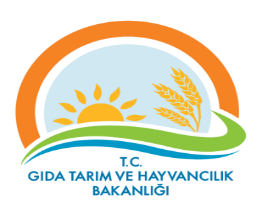 PROSES İZLEME ÖLÇME FORMU (9.1.1)PROSES İZLEME ÖLÇME FORMU (9.1.1)PROSES İZLEME ÖLÇME FORMU (9.1.1)PROSES İZLEME ÖLÇME FORMU (9.1.1)PROSES İZLEME ÖLÇME FORMU (9.1.1)PROSES İZLEME ÖLÇME FORMU (9.1.1)Dokuman KoduDokuman KoduDokuman KoduGTHB.59.İLM.KYS GTHB.59.İLM.KYS GTHB.59.İLM.KYS GTHB.59.İLM.KYS GTHB.59.İLM.KYS PROSES İZLEME ÖLÇME FORMU (9.1.1)PROSES İZLEME ÖLÇME FORMU (9.1.1)PROSES İZLEME ÖLÇME FORMU (9.1.1)PROSES İZLEME ÖLÇME FORMU (9.1.1)PROSES İZLEME ÖLÇME FORMU (9.1.1)PROSES İZLEME ÖLÇME FORMU (9.1.1)Yayın TarihiYayın TarihiYayın TarihiPROSES İZLEME ÖLÇME FORMU (9.1.1)PROSES İZLEME ÖLÇME FORMU (9.1.1)PROSES İZLEME ÖLÇME FORMU (9.1.1)PROSES İZLEME ÖLÇME FORMU (9.1.1)PROSES İZLEME ÖLÇME FORMU (9.1.1)PROSES İZLEME ÖLÇME FORMU (9.1.1)Sayfa SayısıSayfa SayısıSayfa SayısıSayfa 4/ 7Sayfa 4/ 7Sayfa 4/ 7Sayfa 4/ 7Sayfa 4/ 7Proses AdıHedefPerformans Göstergesiİzleme Periyodu   Gerçekleşme                               Açıklama      Gerçekleşme                               Açıklama      Gerçekleşme                               Açıklama      Gerçekleşme                               Açıklama      Gerçekleşme                               Açıklama      Gerçekleşme                               Açıklama      Gerçekleşme                               Açıklama      Gerçekleşme                               Açıklama   Proses AdıPerformans Göstergesiİzleme PeriyoduÖzel Güvenlik DenetlemeDenetleme için gerekli evrakları dosyasında güncel ve hazır bulundurmak.Denetim kriterleri eksiksiz yerine getirildi ise başarı performansı % 100 olurHer Yıl 1 kezYetkili ve görevli personeller her gün denetim olacakmış gibi denetime hazır bulunmalıdır.RİSK KAYIT TABLOSURİSK KAYIT TABLOSUDokuman KoduDokuman KoduDokuman KoduGTHB.59.İLM.KYS.024GTHB.59.İLM.KYS.024GTHB.59.İLM.KYS.024GTHB.59.İLM.KYS.024GTHB.59.İLM.KYS.024GTHB.59.İLM.KYS.024GTHB.59.İLM.KYS.024RİSK KAYIT TABLOSURİSK KAYIT TABLOSUYayın TarihiYayın TarihiYayın Tarihi05.02.201805.02.201805.02.201805.02.201805.02.201805.02.201805.02.2018RİSK KAYIT TABLOSURİSK KAYIT TABLOSUSayfa SayısıSayfa SayısıSayfa SayısıSayfa 5/ 7Sayfa 5/ 7Sayfa 5/ 7Sayfa 5/ 7Sayfa 5/ 7Sayfa 5/ 7Sayfa 5/ 7TESPİT EDİLEN RİSKTESPİT EDİLEN RİSKLERİN OLUMSUZ ETKİLERTESPİT EDİLEN RİSKLERİN OLUMSUZ ETKİLERMEVCUT KONTROLLERMEVCUT KONTROLLERRİSKLERE VERİLEN CEVAPLARETKİOLASILIKRİSK  SKORU (PUANI)RİSKİN DEĞİŞİM YÖNÜ (ÖNEM DÜZEYİ)RİSKE VERİELECEK CEVAPLAR YENİ/EK/KALDIRILAN KONTROLLERRİSKİN TÜRÜRİSKİN SAHİBİAÇIKLAMALAR (İZLEME RAPORLAMA)AÇIKLAMALAR (İZLEME RAPORLAMA)Risk: Denetlemede eksik evrak zamanı dolmuş izin olmasıSüre aşımı , İdari para cezası.Süre aşımı , İdari para cezası.Denetim dosyası güncelliği birim sorumlusu tarafından  her ay denetlenmeli eksiklikler var ise giderilmeliDenetim dosyası güncelliği birim sorumlusu tarafından  her ay denetlenmeli eksiklikler var ise giderilmeli111Düşük Risk  Aylık Takip Operasyonelİl MüdürlüğüSebep:  
Her ay Denetleme dosyası kontrol edilmeli.Süre aşımı , İdari para cezası.Süre aşımı , İdari para cezası.Denetim dosyası güncelliği birim sorumlusu tarafından  her ay denetlenmeli eksiklikler var ise giderilmeliDenetim dosyası güncelliği birim sorumlusu tarafından  her ay denetlenmeli eksiklikler var ise giderilmeli111Düşük Risk  Aylık Takip Operasyonelİl Müdürlüğü